Plaatselijke regeling ten behoeve van het leven en werken van de Protestantse gemeente 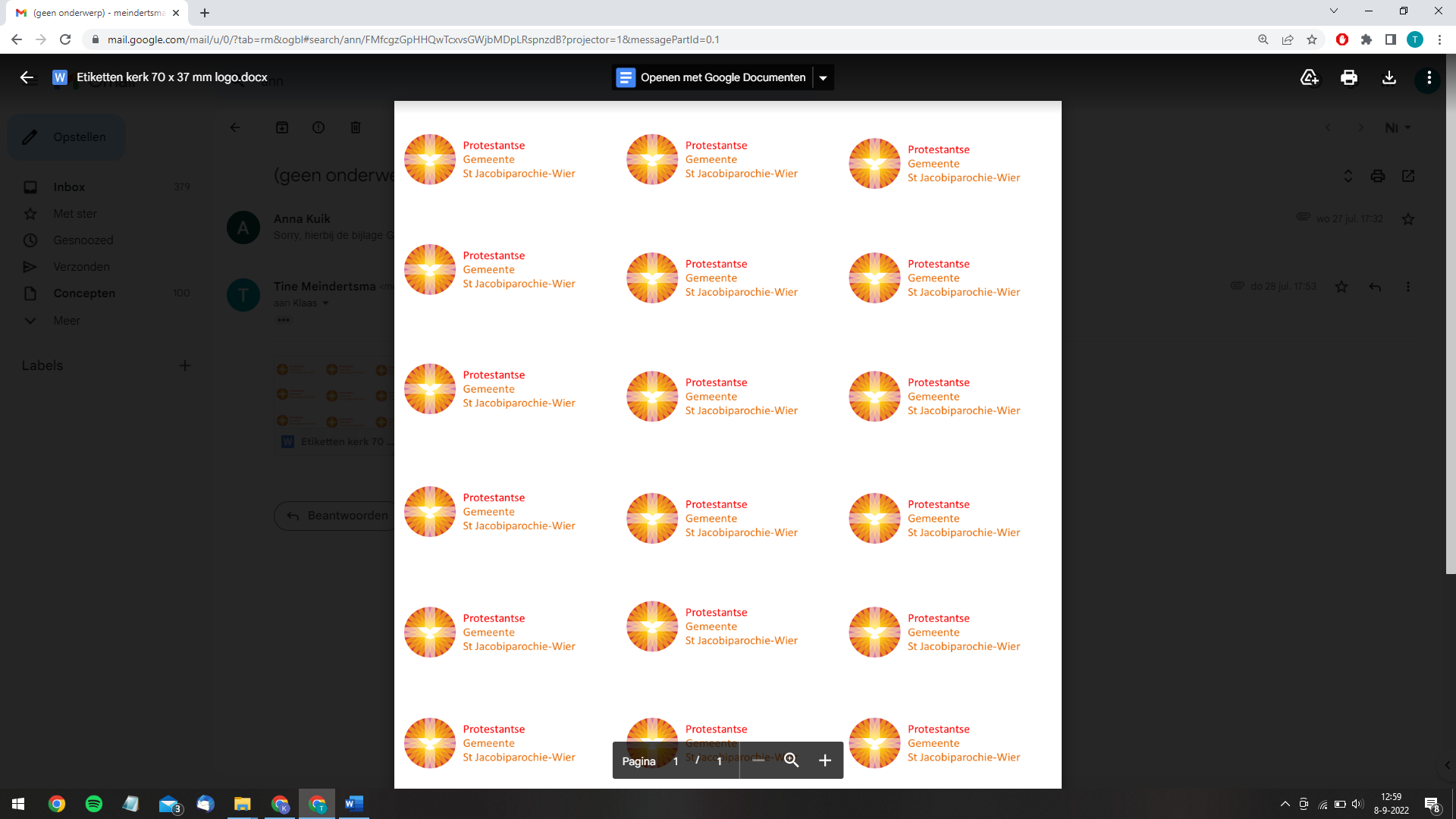 van St. Jacobiparochie-Wier.Deze plaatselijke regeling is  besproken en vastgesteld door de kerkenraad op 11 juli  2022 en is vanaf september 2022 op de website te lezen.  Samenstelling van de kerkenraad: zie beleidsplan.We werken met een kleine en een grote kerkenraad.  Besluiten worden genomen door de  kleine en grote kerkenraad waarbij minimaal de helft van het aantal leden aanwezig moet zijn. Voor de klein kerkenraad betekent dit dat er 3 leden aanwezig moeten zijn en voor de grote kerkenraad betekent dit dat er 5 leden aanwezig moeten zijn. Besluiten die de toekomst van de gehele gemeente betreffen zoals samenwerking met derden, vacatures, beleid en beheer worden alleen door de grote kerkenraad genomen. De overige besluiten worden door de kleine kerkenraad genomen.Kleine kerkenraad ( tevens moderamen)Grote kerkenraadDe kerk telt ook een aantal werkgroepen die of een kerkenraadslid in hun midden hebben of communiceren met een kerkenraadslid en derhalve  onder diens verantwoordelijkheid vallen. De werkgroepen krijgen het vertrouwen van de kerkenraad en hebben weet van het beleidsplan. Zie beleidsplan.2.1 Verkiezing ambtsdragers algemeen:Allereerst zijn de belijdende leden van de gemeente stemgerechtigd. Daarnaast zijn ook de andere leden van de gemeente stemgerechtigd, te weten: de doop-, de gast- en de verbonden leden. Iedereen moet 18 jaar of ouder zijn. Er kan ook bij volmacht gestemd worden met dien verstande dat niemand meer dan 2 gevolmachtigde stemmen kan uitbrengen en alleen stemgerechtigde leden gevolmachtigde stemmen kunnen uitbrengen. De volmachten zijn schriftelijk en ondertekend en worden van te voren aan de kerkenraad getoond. Doop- en belijdende leden vanaf 18 jaar  van de gemeente zijn verkiesbaar als ambtsdrager evenals gastleden die belijdend lid zijn van een gemeente binnen de PKN.Wat de verkiezing van ambtsdragers betreft: meestal is het de kerkenraad die nadat de gemeenteleden zijn gevraagd om mensen aan te dragen of zich beschikbaar te stellen ( mededelingen op zondag en in Kerknijs ( kerkblad) uiteindelijk mensen aandraagt en vraagt.Dat heeft alles te maken met het feit dat  in onze kleine kerkgemeenschap bijna iedereen al een of meerdere taken heeft en er weinig tot geen respons komt op oproepen.Wel wordt altijd minstens twee weken voorafgaand aan de bevestiging de naam van de toekomstig ambtsdrager in de kerkdienst meegedeeld en wordt er gemeld dat indien geen wettige bezwaren worden ingediend er over een aantal weken een bevestiging zal plaatsvinden. Dat geldt voor alle ambtsdragers die in de kerkenraad zitten ( ouderlingen, ouderling-scriba, diakenen, ouderlingen kerkrentmeester.2.3 Wat de verkiezing van een predikant betreft:Algemeen:De kerkenraad heeft een actueel beleidsplan gemaakt met missie en visie en een profielschets van de nieuwe   predikant en de huidige  gemeente. Dat wordt overgedragen aan de beroepingscommissie. Die bespreekt dit in haar vergaderingen en mag aanpassingen doen. De kerkenraad krijgt de aanpassingen onder ogen en moet haar fiat geven alvorens er verder kan worden gegaan. Die beroepingscommissie bestaat uit gemeenteleden van 18 jaar en ouder die een bepaalde groep vertegenwoordigen. Jeugd, diaconie, ouderlingen, kerkrentmeesters, ouderen: het is belangrijk dat iedereen zich vertegenwoordigd weet en voelt. Meestal is het de kerkenraad die nadat de gemeenteleden zijn gevraagd om mensen aan te dragen of zich beschikbaar te stellen ( mededelingen op zondag en in Kerknijs     ( kerkblad) uiteindelijk mensen aandraagt en vraagt. De beroepingscommissie bepaalt zelf vooraf in een zelfgemaakte procedure hoeveel stemmen er nodig zijn om een kandidaat voor te kunnen dragen. Uitgangspunt is ten allen tijde dat iedereen – ongeacht stemgedrag- zich goed voelt bij de voordracht. Als de kerkenraad de voordracht steunt, wordt er een gemeentevergadering gehouden waarbij de voordracht wordt toegelicht.*De beroepingscommissie stelt een kandidaat / kandidaten voor aan de kerkenraad. Die moet instemmen met de kandidaatstelling.  De verkiezing van een predikant vindt plaats in een door de kerkenraad belegde vergadering van de stemgerechtigden van de gemeente. Voor het geval dat de kerkenraad één kandidaat ter verkiezing aan de gemeente voorstelt, is een meerderheid van twee derde van de uitgebrachte geldige stemmen vereist om deze gekozen te kunnen verklarenSpecifiek:*De kerkenraad maakt de naam van de gekozene aan de gemeente bekend om haar goedkeuring te verkrijgen met het oog op de beroeping.*Bezwaren tegen de gevolgde verkiezingsprocedure kunnen worden ingebracht door stemgerechtigde leden van de gemeente en dienen uiterlijk vijf dagen na deze bekendmaking schriftelijk en ondertekend bij de kerkenraad te worden ingediend*De kerkenraad zendt het bezwaarschrift binnen veertien dagen - onverminderd zijn verantwoordelijkheid te proberen zelf het bezwaar weg te nemen - door naar het regionale college voor de behandeling van bezwaren en geschillen, dat ter zake een einduitspraak doet.3.De werkwijze van de kerkenraad:*De scriba maakt voor het kerkblad van elke vergadering een verslag zo dat alle gemeenteleden op de hoogte gehouden worden van zaken die ertoe doen. Er worden bij het kopje “uit de gemeente” geen namen genoemd i.v.m. de privacy. Besluiten worden ten allen tijde bekendgemaakt via Kerknijs en/of  via de mededelingen voorafgaand aan de dienst op zondag. * Er wordt jaarlijks een jaarverslag gemaakt dat voorafgaand aan de gemeentevergadering voor alle gemeenteleden beschikbaar is. ( Kan als apart boekje met het  Kerknijs meegegeven en verspreid worden met dien verstande dat het jaarverslag alleen bestemd is voor gemeenteleden.) In dit boekje worden ook de financiële verslagen opgenomen.* Nieuwe predikanten krijgen een ondersteuningsgroep die na overleg met de betrokken predikant een aantal keren per jaar bijeenkomt. Doel hiervan is om de verwachtingen aan beide zijden en de afgesproken werkvelden/ taken ( zie profielschets) en  de praktijk van alledag te bespreken zo dat het voor alle partijen fijn werken is.* In principe zijn de vergaderingen van de kerkenraad besloten maar gemeenteleden of dorpsgenoten of mensen van de combinatie kunnen altijd vragen of ze bij een kerkenraadsvergadering een tijdsspanne aanwezig mogen zijn om een bepaald punt te bespreken.*Het college van kerkrentmeesters beheert het archief.  De scriba van de kerkenraad  heeft het lopend archief onder zijn of haar beheer.  Indien daartoe bepaalde voorzieningen nodig zijn, dan is het de verantwoordelijkheid van het college van kerkrentmeesters deze te realiseren. Als de scriba bepaalde delen van het archief niet meer als lopend beschouwt en ze om die reden elders wil onderbrengen, is ook dat de verantwoordelijkheid van het college.*Het Kerknijs dat 10 x per jaar verschijnt, valt onder de eindverantwoordelijkheid van de kerkenraad. Daarom wordt het concept voordat het naar de  drukker  gaat, gelezen door een van de kerkenraadsleden.  Die geeft namens de kerkenraad haar/ zijn fiat. Bij twijfel worden andere leden van de kerkenraad ingeschakeld om mee te lezen.*De kerkenraad gaat uit van vertrouwen. Daarom zijn de verschillende commissies autonoom en bij vragen kunnen ze altijd bij de kerkenraad terecht. Wel ziet de kerkenraad erop toe dat de in de taakomschrijving gemaakte afspraken in beeld blijven en ook zoals afgesproken worden uitgevoerd. Commissies kunnen ten allen tijde vragen of de taakbeschrijving aangepast kan worden. dat wordt dan met elkaar besproken en bij met wederzijdse instemming uitgevoerd. Het initiatief kan ook bij de kerkenraad liggen. Ook dan is er sprake van overleg en/of communicatie met alle partijen.4.De viering op zondag en andere dagen:De preekvoorziener regelt het preekrooster en daar waar nodig kan de kerkenraad namen aandragen van predikanten die mogelijk kunnen voorgaan.  Bij calamiteiten  worden de preeklezers  ingeschakeld. Ook is er jaarlijks een zangdienst. ( zangdienstcommissie). Mocht voorgaande niet mogelijk zijn, dan kunnen we ook op de beamer naar de kerkdienst van  Omrop Fryslân kijken of via you tube naar een dienst van een naburige kerk.De betrokken predikant zorgt dat de liturgie naar de beamerdienst en de organist gaat.We werken met vrijwillige kosters. De scriba is degene die de kosters op de hoogte houdt van zaken die ertoe doen.Twee keer per maand is er koffiedrinken na de dienst. Meestal de eerste en derde zondag van de maand.Als we een eigen predikant hebben, proberen we het koffiedrinken zo te organiseren dat het samenvalt met de dienst van de eigen predikant.Iedereen mag bij ons aan het avondmaal. We hebben lopend avondmaal maar sinds corona zitten we aan tafeltjes en hebben we kleine bekertjes en een schaaltje met brood die bij binnenkomst klaarstaan op de tafels.Er is wijn en druivensap.Een nieuw kerkelijk seizoen vieren we met een startweekend: een uitje en/of broodmaaltijd  op zaterdag voor alle gemeenteleden en een feestelijke dienst op zondag met koffiedrinken na afloop.Onze Paascyclus behelst:Een viering op Witte Donderdag ( met medewerking van clubleden) , een viering op Goede Vrijdag en de viering op Paaszondag waarbij de nieuwe Paaskaars wordt binnengebracht. De oude Paaskaarsen gaan naar gemeenteleden ( commissie eredienst)Er is elke zondag en soms ook door de week een bloemengroet.  Die gaat naar gemeenteleden en andere inwoners van ons dorp die een bloemetje kunnen gebruiken als steun in de rug,  als blijk van medeleven , als een groet van de kerk die naar mensen omkijkt.Er is elke zondag kinderkerk. We werken met Kind op Zondag en hebben een kerst- en Paasproject waar de hele gemeente van geniet. In elke viering proberen we de kinderkerk tot haar recht te laten komen. Dat kan zijn met een lied, filmpje, toelichting op het thema, een gesprekje vooraf of nadien.Er is een aantal keren per jaar tienerkerk. Dat kunnen allerlei activiteiten  zijn maar er is altijd een link met geloof en bezinning.5. Overig:*Afgetreden kerkenraadsleden kunnen ouderling  of diaken van dienst zijn en als ze dit willen worden hun namen meegenomen in het preekrooster waar de namen van de dienstdoende ouderlingen/diakenen worden vermeld. Zo voorkomen we overbelasting van een kleine groep en kunnen nieuwe mensen ook een tijdje meelopen met iemand die gepokt en gemazeld is. De kerkenraad is  een aantal malen per jaar  vertegenwoordigd in de diensten in De Beuckelaer ( verzorgingshuis in St. Annaparochie).*We hebben geen duidelijke afspraken over schriftelijk of mondeling stemmen. Meestal zijn we unaniem of  voelen we ons vrij om gewoon te zeggen  waar we voor staan of kiezen. Bij officiële besluiten zoals de verkiezing van een predikant, volgen we de besluitvorming zoals beschreven in Ord. 4, art. 5  In alle kerkelijke lichamen worden besluiten steeds na gemeenschappelijk overleg en zo mogelijk met eenparige stemmen genomen.Blijkt eenparigheid niet bereikbaar, dan wordt besloten met meerderheid van de uitgebrachte stemmen, waarbij blanco stemmen niet meetellen.2.  Stemming over zaken geschiedt mondeling tenzij om schriftelijke stemming wordt gevraagd. Staken de stemmen, dan vindt herstemming plaats. Staken de stemmen weer, dan is het voorstel verworpen.3.  Stemming over personen geschiedt schriftelijk.Wanneer er niet meer kandidaten zijn dan er verkozen moeten worden, kan mondeling worden gestemd als niemand van de aanwezige leden tegen mondelinge stemming bezwaar maakt.Indien één kandidaat wordt voorgesteld en de stemmen staken, vindt herstemming plaats. Staken de stemmen weer, dan is de kandidaat niet verkozen.Indien er meer kandidaten zijn dan er verkozen moeten worden, zijn van hen verkozen diegenen op wie de meeste stemmen zijn uitgebracht en die de meerderheid van de uitgebrachte stemmen hebben behaald, tot het aantal vacatures dat vervuld moet worden.Indien voor een vacature geen van de kandidaten een meerderheid heeft behaald, vindt een herstemming plaats tussen de twee kandidaten die de meeste stemmen behaalden.Staken de stemmen, dan vindt herstemming plaats. Staken de stemmen weer, dan beslist het lot.*Doop(vragen), en levensverbintenissen.Voorafgaand aan de doop vindt er altijd een gesprek plaats  tussen doopouders en predikant.Doopvragen kunnen door beide ouders worden beantwoord. Ook kan een ouder instemming geven.Levensverbintenissen anders dan een huwelijk tussen man en vrouw kunnen gezegend worden. Dit kan alleen als een van de betrokkenen lid is van de gemeente.Voor hier niet beschreven zaken, verwijzen we naar het beleidsplan waarin per commissie alle taken zijn beschreven. We hebben twee beleidsplannen, eentje voor intern gebruik ( met namen, mailadressen en telefoonnummers  van predikant, kerkenraad en andere commissieleden) en eentje voor extern gebruik ( waarin alle namen zijn verwijderd). Juli  2022.Ieder jaar in februari kijken we of dit document moet worden aangepast.PredikantvacantOuderling  kerkrentmeester1xJeugdouderling(en)1x of duoDiaken1xScriba1xBesluiten kunnen alleen dan worden genomen als er minimaal 3 mensen aanwezig zijn.De grote kerkenraad komt minimaal maandelijks bijeen- augustus uitgezonderd- en waar nodig vergadert ze vaker.Van elke vergadering wordt een verslag gemaakt die in de eerstvolgende vergadering wordt besproken  en ( na evt. correctie) wordt goedgekeurd. Predikant vacantOuderling  kerkrentmeester 1xOuderling  kerkrentmeester 1xOuderling  kerkrentmeester 1xScriba 1xDiaken: neemt taak van voorzitter tijdelijk op zich.1xDiaken1xDiaken1xJeugdouderling(en)1xMomenteel uitgevoerd door duo.Totaal 10Besluiten kunnen alleen dan worden genomen als er minimaal 5 mensen aanwezig zijn.De grote kerkenraad komt minimaal 4x per jaar bijeen.Van elke vergadering wordt een verslag gemaakt die in de eerstvolgende vergadering wordt besproken  en ( na evt. correctie) wordt goedgekeurd.